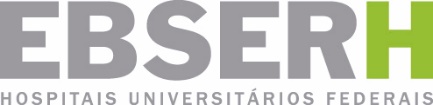 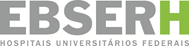 DIRETORIA DE GESTÃO DE PESSOASCoordenação de Planejamento de PessoalFICHA DE ENTREVISTA____________________________________________________Assinatura e CPFIDENTIFICAÇÃO DO CANDIDATONOME:CURSO DE FORMAÇÃO: ESPECIALIZAÇÃO:PÓS-GRADUAÇÃO:CARGO:INSTITUIÇÃO:DATA:ANÁLISE DOS REQUISITOSQuais as características que você julga possuir para assumir o cargo proposto?Qual sua avaliação e expectativas em relação à Empresa/HU?Informe sua disponibilidade de horário para desenvolver as atividades do cargo pretendido.